Studio in CeramicsDigital Portfolio Quarter 2Every student has a folder located in Classes/ Pountain/ Ceramics.  This is your digital portfolio.  All of your work needs to be photographed and be organized in your individual folder.Requirements:Include a minimum of 2 (sometimes three is better) views of each piece that you created.Make sure that your piece is filling the frame and that it is in focus.Use a neutral background with a light or take the pictures outside using natural light.Make sure the piece is the focus!  You may use the camera here at school or your own.Make sure each image is titled, numbered and saved as a jpeg.Example: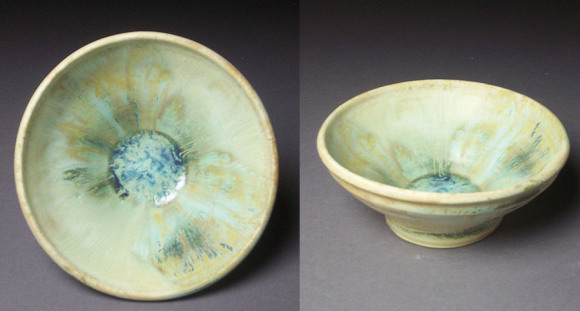                                         Thrown Bowl1.jpg                             Thrown Bowl2.jpgMake folders for each quarter and each project.Mike SmithQuarter 2Coil PotSlab LuminaryGuest of Honor piece (and invite if not attached to rubric)Thrown piece (if applicable)*  It is important that you take pictures throughout the semester so that you are not scrambling to get this done at the end of each quarter.